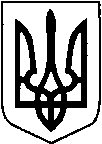 КИЇВСЬКА ОБЛАСТЬТЕТІЇВСЬКА МІСЬКА РАДАVІІІ СКЛИКАННЯ ДВАДЦЯТЬ  П'ЯТА      СЕСІЯтретє пленарне засідання      Р І Ш Е Н Н Я
27 лютого 2024 року                                                     №   1172 -25 –VIIІПро укладання попередніх договорів орендина користування земельними ділянками по Тетіївській міській раді  (господарські будівлі)с. Горошків                     Розглянувши заяви ФОП, підприємств, організацій, керуючись Земельним кодексом та Законом України „Про місцеве самоврядування в Україні”, Законом України „Про оренду землі”, ст.288 Податкового кодексу України та в інтересах Тетіївської  територіальної громади Тетіївська рада  ради ВИРІШИЛА :        1.Укласти попередні договора оренди з суб”єктами підприємницької діяльності, підприємствами та організаціями, що використовують землі комунальної власності Тетіївської міської ради в с. Горошків до реєстрації договорів згідно чинного законодавства      - з ТОВ «Горошків-Агро» на земельну ділянку площею 0,1 га по вул. Центральна під землі сільськогосподарського призначення, для ведення товарного сільськогосподарського виробництва (господарські будівлі та двори)   Нормативна грошова оцінка земельної ділянки становить 60368 грн 62 коп, встановити орендну плату в сумі 301 грн 85 коп. в рік (0,5 % від нормативної  грошової оцінки), розрахунок проводити помісячно в сумі 25,15 грн. в місяць. Термін дії договору з 01.01.2024 р. по 31.12.2024 року.      - з ТОВ «Горошків-Агро» на земельну ділянку площею 1,1 га по вул. Заводська, б/н під землі сільськогосподарського призначення, для ведення товарного сільськогосподарського виробництва (господарські будівлі та двори)   Нормативна грошова оцінка земельної ділянки становить 30672 грн 50 коп, встановити орендну плату в сумі 1226,90 грн в рік (4 % від нормативної грошової оцінки), розрахунок проводити помісячно в сумі 102,24  грн. в місяць. Термін дії договору з 01.01.2024 р. по 31.12.2024 року.      - з ТОВ «Горошків-Агро» на земельну ділянку площею 3,5 га  по вул. Центральна, б/н під землі сільськогосподарського призначення, для ведення товарного сільськогосподарського виробництва (господарські будівлі та двори)   Нормативна грошова оцінка земельної ділянки становить 97594 грн 30 коп, встановити орендну плату в сумі 3903 грн 77 коп. в рік (4 % від нормативної  грошової оцінки), розрахунок проводити помісячно в сумі 325,31 грн. в місяць. Термін дії договору з 01.01.2024 р. по 31.12.2024 року     - з Кирилюком Віктором Анатолійовичем  на земельну ділянку площею 0,01 га с. Горошків вул. Центральна, під землі сільськогосподарського призначення, для ведення товарного сільськогосподарського виробництва (господарські будівлі та двори)   Нормативна грошова оцінка земельної ділянки становить 5488 грн 06 коп, встановити орендну плату в сумі 219 грн 52 коп. в рік (4 % від нормативної грошової оцінки), розрахунок проводити помісячно в сумі 18,30 грн. в місяць. Термін дії договору з 01.01.2024 р. по 31.12.2024 року.2.Розмір відшкодування визначений у відповідності до нормативної грошової оцінки земель населених пунктів територіальної громади та затверджених відсотків для встановлення орендної плати.        3.Покласти контроль по сплаті орендної плати на фінансове управління Тетіївської міської ради.4.Контроль за виконанням даного рішення покласти на постійну депутатську  комісію з питань регулювання земельних відносин, архітектури, будівництва та охорони навколишнього середовища  (голова комісії - Крамар О.А.)  та на першого заступника міського голови Кизимишина В.Й..    Міський голова                                                     Богдан БАЛАГУРА